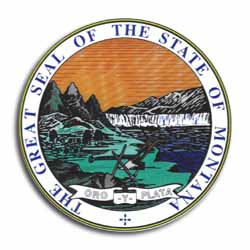 STATE OF MONTANAPURCHASE ORDERSTATE OF MONTANAPURCHASE ORDERSTATE OF MONTANAPURCHASE ORDERDate:		(Insert Date)Date:		(Insert Date)P.O. Number:	(Insert Number)P.O. Number:	(Insert Number)P.O. Title:	(Insert Title)P.O. Title:	(Insert Title)P.O. Title:	(Insert Title)P.O. Title:	(Insert Title)Requisition Number:	     Requisition Number:	     IFB/RFP Number:	(Insert Number)IFB/RFP Number:	(Insert Number)BILL TO/SHIP TO INFORMATIONBILL TO/SHIP TO INFORMATIONBILL TO/SHIP TO INFORMATIONBILL TO/SHIP TO INFORMATIONBill To:(Insert Name and Address)Bill To:(Insert Name and Address)Ship To:(Insert Name and Address)Ship To:(Insert Name and Address)Agency Contact:All questions regarding this purchase, including billing questions, should be directed to: (Insert Name) at (406) (Insert Number).Agency Contact:All questions regarding this purchase, including billing questions, should be directed to: (Insert Name) at (406) (Insert Number).Delivery:(Insert Delivery Information)Delivery:(Insert Delivery Information)VENDOR INFORMATIONVENDOR INFORMATIONVENDOR INFORMATIONVENDOR INFORMATIONVendor:(Insert Name and Address)Vendor:(Insert Name and Address)Vendor Phone:	(Insert Number)Vendor Phone:	(Insert Number)Vendor:(Insert Name and Address)Vendor:(Insert Name and Address)Vendor Email:	(Insert Email Address)Vendor Email:	(Insert Email Address)Vendor Contact:	(Insert Name)Vendor Contact:	(Insert Name)Federal ID No.:	(Insert Number)	Do not use Social Security numberFederal ID No.:	(Insert Number)	Do not use Social Security numberP.O. Total:	(Insert Dollar Amount)P.O. Total:	(Insert Dollar Amount)P.O. Terms:	Net 30 DaysP.O. Terms:	Net 30 DaysVendor Signature: (Insert Name)Vendor Signature: (Insert Name)Vendor Signature: (Insert Name)Vendor Signature: (Insert Name)(Insert Name), Procurement Officer(Insert Name), Procurement Officer(Insert Name), Procurement OfficerDate: (Insert Date)Chief Information Officer Approval: Include this in IT-related POs for Executive Branch agencies.Chief Information Officer Approval: Include this in IT-related POs for Executive Branch agencies.Chief Information Officer Approval: Include this in IT-related POs for Executive Branch agencies.Chief Information Officer Approval: Include this in IT-related POs for Executive Branch agencies.The Contractor is notified that pursuant to section 2-17-514, MCA, the Department of Administration retains the right to cancel or modify any contract, project, or activity that is not in compliance with the Agency’s Plan for Information Technology, the State Strategic Plan for Information Technology, or any statewide IT policy or standard.The Contractor is notified that pursuant to section 2-17-514, MCA, the Department of Administration retains the right to cancel or modify any contract, project, or activity that is not in compliance with the Agency’s Plan for Information Technology, the State Strategic Plan for Information Technology, or any statewide IT policy or standard.The Contractor is notified that pursuant to section 2-17-514, MCA, the Department of Administration retains the right to cancel or modify any contract, project, or activity that is not in compliance with the Agency’s Plan for Information Technology, the State Strategic Plan for Information Technology, or any statewide IT policy or standard.The Contractor is notified that pursuant to section 2-17-514, MCA, the Department of Administration retains the right to cancel or modify any contract, project, or activity that is not in compliance with the Agency’s Plan for Information Technology, the State Strategic Plan for Information Technology, or any statewide IT policy or standard.(Insert Name), Chief Information Officer, Department of Administration(Insert Name), Chief Information Officer, Department of Administration(Insert Name), Chief Information Officer, Department of AdministrationDate: (Insert Date)